入寮申込番号〇〇〇〇〇〇〇〇〇(ドミトリー・香美寮・たかそね寮・楠目寮)入寮願　　　　　　　　　　　　　　　　　　　　年　　月　　日　高知工科大学長　様　　　　　　　　　氏　　名　　　　　　　　　　　    　　保証人　　　　　　　　　　　　　　  学生寮への入寮について、下記のとおり申請いたします。  なお、学生寮に入寮したうえは、学生寮の諸規則を遵守します。また、入寮中の身元については、保証人が保証することを誓約します。　　　　　　　　　　　　　　　　　　　　　記	キリトリ	入寮願（申込者控え）入寮決定者は、大学ホームページにて発表いたします。発表は、以下の申込番号で行いますので、この控えは、発表まで大切に保管してください。【発表日時】　〇月〇日（〇）〇〇：〇〇	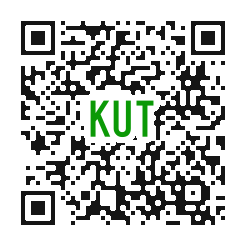 (https://www.kochi-tech.ac.jp/campus_life/residency/)追って、入寮決定者には入寮に関する書類をお送りいたします。入寮申込番号〇〇〇〇〇〇〇〇〇受験番号または学籍番号学群名本　人（フリガナ）氏　　名　　　　　（　　　　年　　月　　日 生）　　　　　　　　　　（  男 ・ 女　）　　　　　（　　　　年　　月　　日 生）　　　　　　　　　　（  男 ・ 女　）　　　　　（　　　　年　　月　　日 生）　　　　　　　　　　（  男 ・ 女　）本　人住  所〒TEL〒TEL〒TEL入寮に関する書類送付先住　　所〒TEL〒TEL〒TEL入寮に関する書類送付先連絡のつきやすい　携帯電話　　保持者：　　　　　　　　　　　保持者：　　　　　　　　　　　保持者：　　　　　　　　　備 　考（高い所が苦手等、特別の事情のある方は、記入してください。）（高い所が苦手等、特別の事情のある方は、記入してください。）（高い所が苦手等、特別の事情のある方は、記入してください。）（高い所が苦手等、特別の事情のある方は、記入してください。）